Приложение  к  постановлению Главы Сергиево-Посадского муниципального района Московской областиот 09.09.2019  № 1504-ПГКарты-схемы территорий Сергиево-Посадского городского округа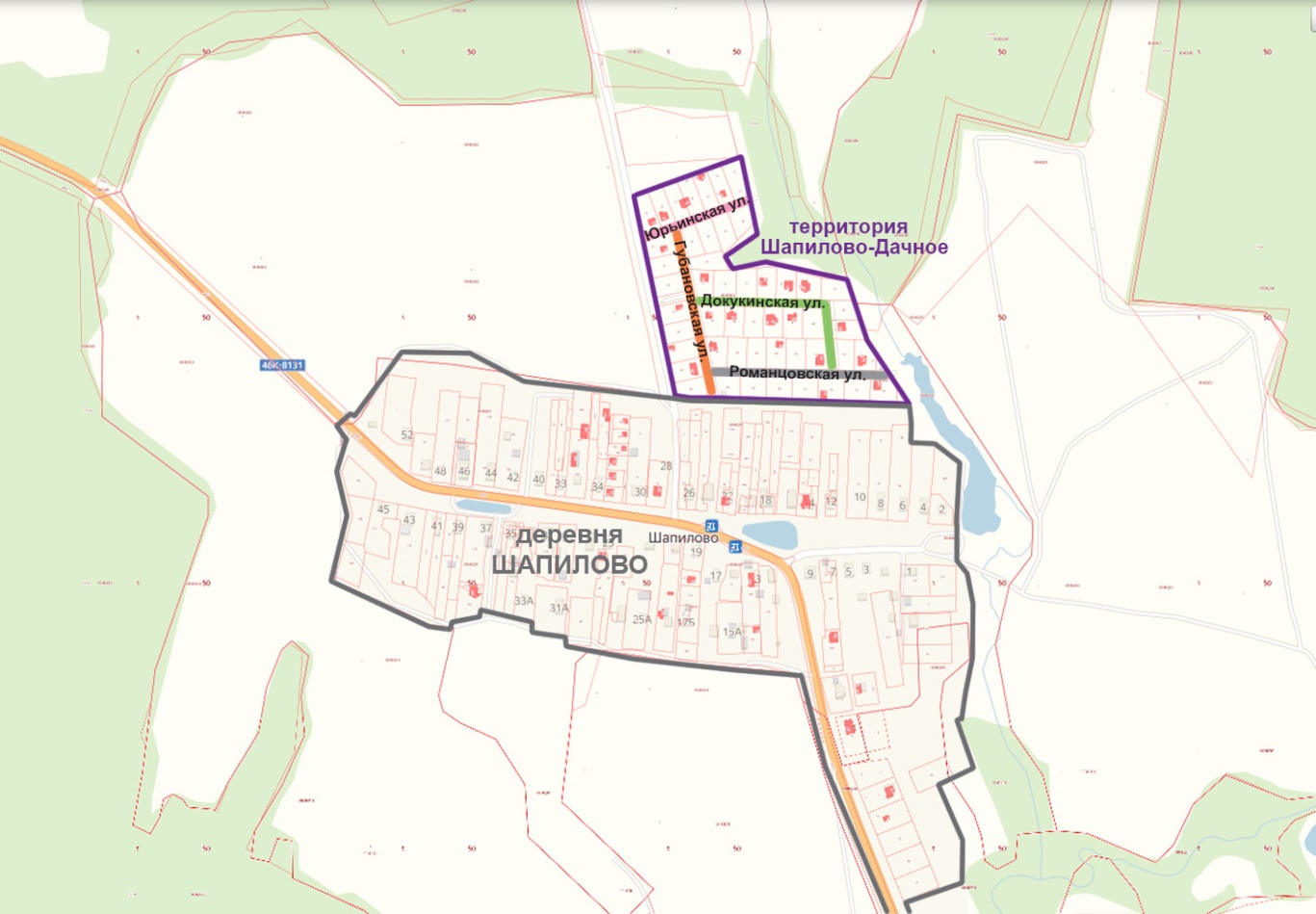  Территория «Шапилово-Дачная», улица Докукинская, улица Романовская, улица Губаноская, улица Юрьинская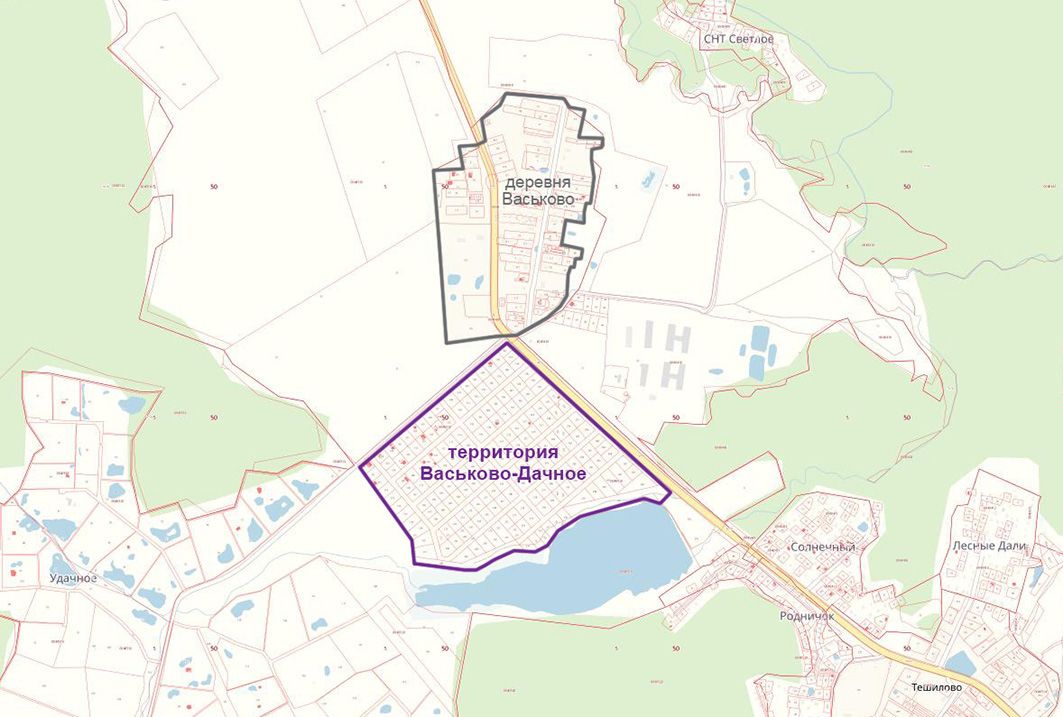 Территория «Васьково-Дачное»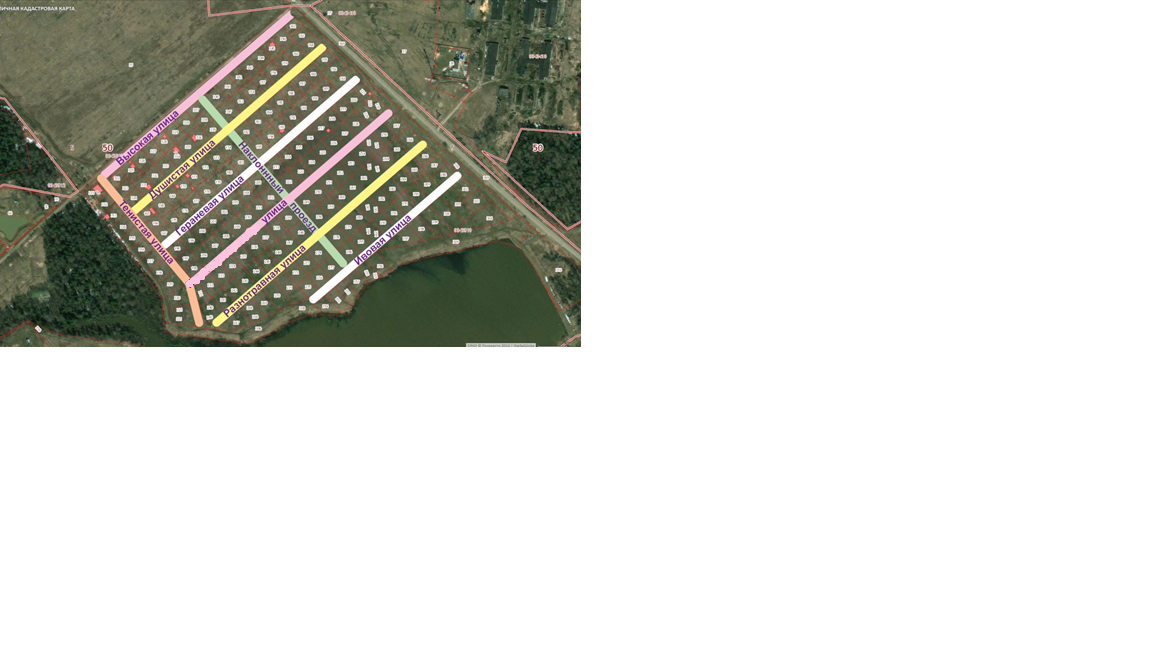 Улица Высокая, улица Душистая,  улица Гераневая, улица Ромашковая, улица Разнотравная, улица Ивовая, улица Тенистая, проезд Наклонный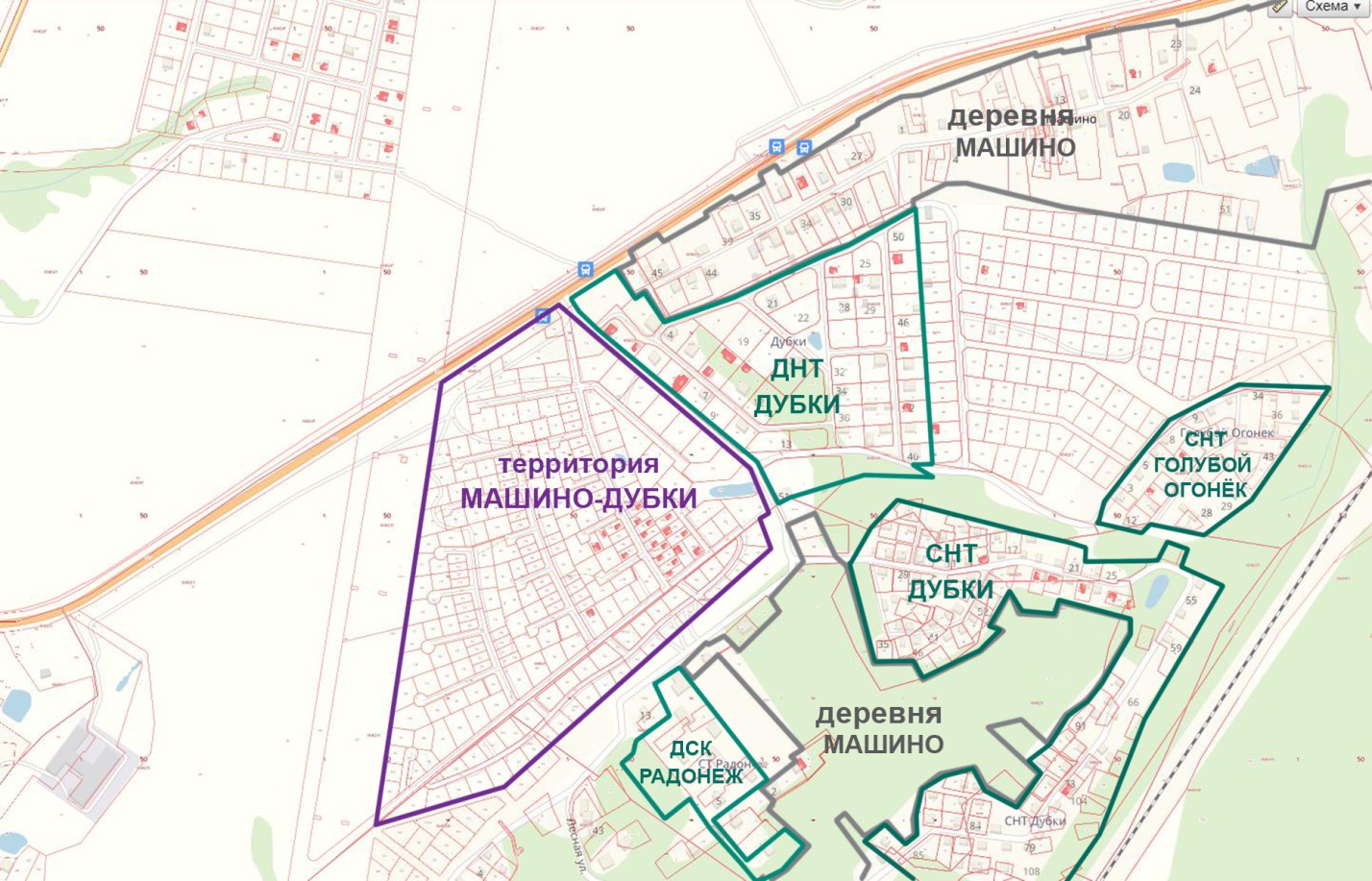 Территория «Машино-Дубки»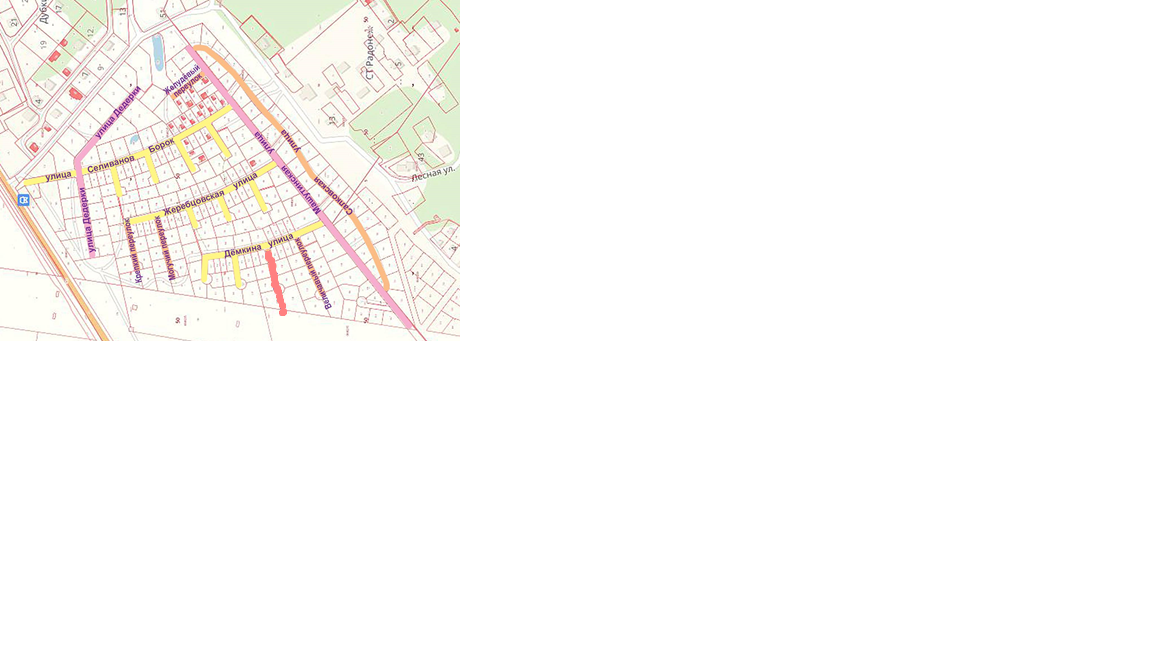 Улица Дедерки,  улица Машутинская, улица Жеребцовская,  улица Дёмкина,улица Салковская, улица Селиванов Борок, переулок Крепкий, переулок Могучий, переулок Величавый, переулок Желудёвый, переулок Ветвистый